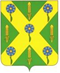 РОССИЙСКАЯ ФЕДЕРАЦИЯОРЛОВСКАЯ ОБЛАСТЬНОВОСИЛЬСКИЙ РАЙОННЫЙ СОВЕТ НАРОДНЫХ ДЕПУТАТОВРЕШЕНИЕ           28 марта 2022 года                                                 №  - 33      г. Новосиль Об утверждении порядка предоставления иных межбюджетных трансфертов из бюджета Новосильского района бюджетам поселений, входящих в состав Новосильского районаПринято Новосильским районнымСоветом народных депутатов 28 марта 2022 годаВ соответствии со статьями 9, 142, 142.4 Бюджетного Кодекса Российской Федерации, частью 4 статьи 15, частью 3 статьи 65 Федерального закона от 06.10.2003 № 131-ФЗ «Об общих принципах организации местного самоуправления в Российской Федерации» (с последующими изменениями), Новосильский районный Совет народных депутатов решил:Утвердить Порядок предоставления иных межбюджетных трансфертов из бюджета Новосильского района бюджетам поселений, входящих в состав Новосильского района.Признать утратившим силу Порядок предоставления иных межбюджетных трансфертов из бюджета Новосильского района бюджетам сельских поселений Новосильского района, утвержденный решением Новосильского районного Совета народных депутатов №773 от 15.08.2017 года           3. Настоящее решение вступает в силу с момента подписания.ПредседательНовосильского районного Совета народных депутатов 						Д.П. СигачевГлава Новосильского района 					          Е.Н. Демин